Приказ №  102 От   30.06.2022 г.                                                                                             с. КазачинскоеСоздание системы взаимодействия образовательных организаций Казачинского районаС целью повышения образовательного потенциала образовательных организаций,  минимизации дефицита педагогических кадров в образовательных организациях за счет использования ресурсов образовательных организаций Казачинского района, руководителям образовательных организаций: ПРИКАЗЫВАЮ:Внедрить практику сетевого взаимодействия по ликвидации кадровых, программно-методических, информационных, материально-технических  ресурсов образовательных организаций Казачинского района.Заключить  договора между образовательными организациями о сетевом взаимодействии. Сетевое взаимодействие осуществлять в очной и дистанционной  форме с использованием элементов цифровой образовательной среды (при возможности), в том числе с привлечением педагогов из сильных школ к проведению уроков  в школах со стабильно низкими результатами.Ответственность возложить на руководителей образовательных организаций.   Контроль за исполнением настоящего приказа оставляю за собой.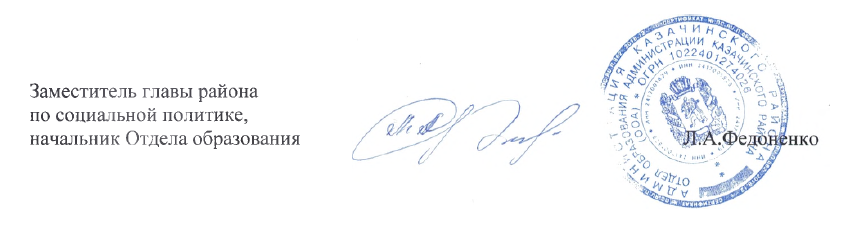 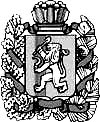 АдминистрацияКазачинского районаОТДЕЛ ОБРАЗОВАНИЯ663100, с. Казачинское, Красноярского края.,ул. Советская 144тел. 8 (391-96) 21-4-04, 21-6-91Факс: 8 (391-96) 21-225<rajono@krasmail.ru>ОКПО 02100728,ИНН/КПП 2417001829/241701001